KАРАР                                                                ПОСТАНОВЛЕНИЕОб утверждении состав комиссии по рассмотрению заявок, принятия решений о согласовании создания мест (площадок) накопления твёрдых коммунальных отходов и включение их в реестр мест (площадок) накопления твердых коммунальных отходов на территории сельского поселенияВ целях организации работы по обустройству мест (площадок) накопления твёрдых коммунальных отходов и ведения их реестра на территории сельского поселения Мраковский сельсовет муниципального района Гафурийский район  Республики Башкортостан, в соответствии с п. 24 части 1 статьи 16 Федерального закона от 06.10.2003 № 131- ФЗ «Об общих принципах организации местного самоуправления в Российской Федерации» , постановлением Правительства Российской Федерации от 31.08.2018 № 1039 «Об утверждении Правил обустройства мест (площадок) накопления твёрдых коммунальных отходов и ведения их реестра» постановляю: 1. Утвердить состав комиссии по рассмотрению заявок, принятия решений о согласовании создания мест (площадок) накопления твёрдых коммунальных отходов и включение их в реестр мест (площадок) накопления твердых коммунальных отходов на территории сельского поселения (приложение № 1). 2. Утвердить Положение о  комиссии по рассмотрению заявок, о согласовании создания мест (площадок) накопления твёрдых коммунальных отходов и включение их в реестр мест (площадок) накопления твердых коммунальных отходов на территории сельского поселения ( приложение № 2 ).. 3.Утвердить форму заявки о согласовании создания места (площадки)накопления твёрдых коммунальных отходов на территории сельского поселения Мраковский сельсовет  муниципального района  Гафурийский  район  (приложение №3) 4.Утвердить форму заявки о включении сведений о месте (площадке) накопления твёрдых коммунальных отходов в реестр мест (площадок) накопления твердых коммунальных отходов на территории сельского поселения Мраковский сельсовет  муниципального района  Гафурийский  район ( приложение№ 4). 5. Утвердить  реестр мест (площадок) накопления твердых коммунальных отходов в сельском поселении Мраковский сельсовет (приложение № 5).6. Разместить  на официальном сайте сельского поселения Мраковский сельсовет муниципального района Гафурийский район Республики Башкортостан в сети «Интернет» www.mrakovog.ru.7. Контроль за исполнением настоящего постановления оставляю за собой.Глава сельского поселения                                                               С.В.ИвановПриложение №1                                                          к постановлению Администрации                                                              сельского поселения  Мраковский сельсовет                                                          от  12 апреля 2021 г. № 27Состав комиссии по рассмотрению заявок, принятию решений о согласовании создания мест (площадок) накопления твёрдых коммунальных отходов и включение их в реестр мест (площадок) накопления твердых коммунальных отходов  на территории сельского поселения Мраковский сельсоветПредседатель комиссии:  Секретарь комиссии:  Члены комиссии:                                                                                        Приложение №2к постановлению Администрации                                                              сельского поселения  Мраковский сельсовет                                                          от  12 апреля 2021 г. № 27Положениео комиссии по рассмотрению заявок, принятия решений о согласовании создания мест (площадок) накопления твёрдых коммунальных отходов и включение их в реестр мест (площадок) накопления твердых коммунальных отходов на территории сельское поселение1. Общие положения	1.1. Комиссия по рассмотрению заявок , принятия решений о согласовании создания мест (площадок) накопления твёрдых коммунальных отходов и включение их в реестр мест (площадок) накопления твердых коммунальных отходов на территории сельского поселения является постоянно действующим коллегиальным органом для рассмотрения заявок, принятия решений о создании мест (площадок) накопления твёрдых коммунальных отходов и включение их в реестр мест (площадок) накопления твердых коммунальных отходов на территории сельского  поселения.	1.2. В своей деятельности комиссия руководствуется Федеральным законом от 06.10.2003 № 131-ФЗ "Об общих принципах организации местного самоуправления в Российской Федерации", Федеральным законом от 24.06.1998 № 89-ФЗ "Об отходах производства и потребления", Федеральным законом от 27.07.2006 № 152-ФЗ "О персональных данных", "СанПиН 42-128-4690-88. Санитарные правила содержания территорий населенных мест", постановлением Правительства Российской Федерации от 31.08.2018 № 1039 "Об утверждении Правил обустройства мест (площадок) накопления твердых коммунальных отходов и ведения их реестра", Правилами обустройства мест (площадок) накопления твердых коммунальных отходов и ведения их реестра на территории сельского поселения.2. Цели, задачи и функции комиссии (уполномоченного органа)2.1.Комиссия создается с целью рассмотрения заявок от заявителей, принятия решений о согласовании создания мест (площадок) накопления твёрдых коммунальных отходов и включение их в реестр мест (площадок) накопления твердых коммунальных отходов на территории  сельского  поселения.2.2. Комиссия) в соответствии с возложенными на него задачами выполняет следующие функции:- рассмотрение заявок от заявителей о согласовании создания места (площадки) накопления твердых коммунальных отходов на территории сельского поселения по установленной форме;- рассмотрение заявок от заявителей по включению сведений о месте (площадке) накопления твердых коммунальных отходов в реестр мест (площадок) накопления твердых коммунальных отходов на территории сельского поселения по установленной форме;- принятия решений о создании мест (площадок) накопления твёрдых коммунальных отходов на территории сельского поселения;- включение мест (площадок) накопления твёрдых коммунальных отходов в реестр мест (площадок) накопления твердых коммунальных отходов на территории  сельского поселения .3. Организация работы комиссии (уполномоченного органа)3.1. Положение о комиссии численный и персональный состав утверждается и изменяется постановлением Администрации.Комиссия состоит из председателя, секретаря и членов комиссии.3.2. Состав комиссии должен исключать возможность возникновения конфликта интересов, который мог бы повлиять на принимаемые решения.3.3. Заседания комиссии проводятся по мере необходимости.3.4. Комиссия в праве в соответствии с Правилами обустройства мест (площадок) накопления твердых коммунальных отходов и ведения их реестра на территории сельского поселения :3.4.1 рассматривать:- заявки о согласовании создания места (площадки) накопления твердых коммунальных отходов на территории  сельского поселения ,- заявки о включении сведений о месте (площадке) накопления твердых коммунальных отходов в реестр мест (площадок) накопления твердых коммунальных отходов на территории  сельского поселения;3.4.2 в целях оценки заявки на предмет соблюдения требований законодательства Российской Федерации в области санитарно-эпидемиологического благополучия населения к местам (площадкам) накопления твердых коммунальных отходов вправе запрашивать позицию соответствующего территориального органа федерального органа исполнительной власти, уполномоченного осуществлять федеральный государственный санитарно-эпидемиологический надзор уполномоченный орган;3.4.3 принимать решение об отказе в согласовании создания места (площадки) накопления твердых коммунальных отходов на территории  сельского поселения;3.4.4 принимать решение об отказе во включении сведений о месте (площадке) накопления твердых коммунальных отходов в реестр мест (площадок) накопления твердых коммунальных отходов на территории  сельского поселения 3.5. Решение об отказе в согласовании создания места (площадки) накопления твердых коммунальных отходов на территории  сельского поселения являются:а) несоответствие заявки установленной форме;б) несоответствие места (площадки) накопления твердых коммунальных отходов требованиям правил благоустройства сельского поселения , требованиям законодательства РФ в области санитарно-эпидемиологического благополучия населения, иного законодательства РФ, устанавливающего требования к местам (площадкам) накопления твердых коммунальных отходов.3.6. Решение об отказе во включении сведений о месте (площадке) накопления твердых коммунальных отходов в реестр мест (площадок) накопления твердых коммунальных отходов на территории  сельского поселения принимается в следующих случаях:а) несоответствие заявки о включении сведений о месте (площадке) накопления твердых коммунальных отходов в реестр установленной форме;б) наличие в заявке о включении сведений о месте (площадке) накопления твердых коммунальных отходов в реестр недостоверной информации;в) отсутствие согласования с комиссией (уполномоченным органом) создания места (площадки) накопления твердых коммунальных отходов.3.7. Комиссия уведомляет заявителя о принятом решении в соответствии с Правилами обустройства мест (площадок) накопления твердых коммунальных отходов и ведения их реестра на территории  сельского поселения 3.8. Решение комиссии считается принятым, если за него проголосовало более половины участвующих в заседании членов комиссии.3.9. Руководство деятельностью комиссии осуществляет председатель комиссии, который несет ответственность за выполнение возложенных на комиссию задач и осуществление функций.Председатель комиссии :- определяет время рассмотрения заявок от заявителей о согласовании создания мест (площадок) накопления твёрдых коммунальных отходов.Секретарь комиссии :- организует подготовку материалов для рассмотрения на комиссии ;- регистрирует поступившие заявки о согласовании создания места (площадки) накопления твердых коммунальных отходов на территории  сельского поселения и о включении сведений о месте (площадке) накопления твердых коммунальных отходов в реестр мест (площадок) накопления твердых коммунальных отходов на территории  сельского поселения; - направляет запрос в соответствующий территориальный орган федерального органа исполнительной власти , уполномоченный осуществлять федеральный государственный санитарно-эпидемиологический надзор с целью оценки заявки на предмет соблюдения требований законодательства Российской Федерации в области санитарно-эпидемиологического благополучия населения к местам (площадкам) накопления твердых коммунальных отходов в соответствии с Правилами обустройства мест (площадок) накопления твердых коммунальных отходов и ведения их реестра на территории  сельского поселения;- определяет повестку и проводит заседания комиссии;- формирует пакет документов на рассмотрение комиссии ;- ведет и оформляет протоколы заседаний комиссии ;- подготавливает проекты актов об определении мест размещения контейнеров и контейнерных площадок для сбора твердых бытовых отходов;- уведомляет заявителя о принятом решении в соответствии с Правилами обустройства мест (площадок) накопления твердых коммунальных отходов и ведения их реестра на территории  сельского поселения оформляет соответствующие документы для включения в реестр мест (площадок) накопления твердых коммунальных отходов на территории  сельского поселения в соответствии с Правилами обустройства мест (площадок) накопления твердых коммунальных отходов и ведения их реестра на территории  сельского поселения;- вносит корректировку в схему размещения мест (площадок) накопления твердых коммунальных отходов отражает данные о нахождении мест (площадок) накопления твердых коммунальных отходов на карте.Члены комиссии вправе вносить предложения о рассмотрении на заседаниях комиссии вопросов, отнесенных к ее компетенции.3.10. На заседаниях комиссии ведется протокол, в котором указывается характер рассматриваемых вопросов. Протокол подписывается председателем и секретарем комиссии;3.11. Результаты работы комиссии оформляются актом об определении места размещения контейнерной площадки. К акту прилагается графический материал.3.12. Акт об определении места размещения контейнерной площадки утверждается Председателем комиссии . Утвержденный акт служит основанием для размещения контейнерной площадки.3.13. Утвержденный Акт об определении места размещения контейнерной площадки направляется в Администрацию для формирования сводного реестра не позднее 3 рабочих дней со дня принятия решения о включении сведений о месте (площадке) накопления твердых коммунальных отходов в реестр мест (площадок) накопления твердых коммунальных отходов на территории  сельского поселенияПриложение №3Утверждена постановлением Администрации сельского поселения Мраковский сельсовет от  12 апреля 2021 г. № 27Заявкао согласовании создания места (площадки) накопления твёрдых коммунальных отходов на территории  сельского поселенияПрошу согласовать создание места (площадки) накопления твёрдых коммунальных отходов на территории сельского поселения Мраковский сельсовет:1.Данные о предполагаемом нахождении места (площадки) накопления твёрдых коммунальных отходов:1.1.Адрес:	1.2.Географические координаты:	2.Данные о технических характеристиках предполагаемого места (площадки) накопления твёрдых коммунальных отходов:2.1.покрытие:	2.2.площадь:	2.3.количество планируемых к размещению контейнеров и бункеров с указанием их объема:	3.Данные о собственнике планируемого места (площадки) накопления твёрдых коммунальных отходов:3.1.для юридических лиц:-полное наименование:	-ОГРН записи в ЕГРЮЛ:	-фактический адрес:	3.2.	для индивидуальных предпринимателей:-ФИО:	-ОГРН записи в ЕГРИП:	-адрес регистрации по месту жительства:	3.3.для физических лиц:-ФИО:	-серия, номер и дата выдачи паспорта или иного документа, удостоверяющего личность:-адрес регистрации по месту жительства:	-контактные данные:	4. Данные о предполагаемых источниках образования твёрдых коммунальных отходов, которые планируются к складированию в месте (на площадке) накопления твёрдых коммунальных отходов:4.1. сведения об одном или нескольких объектах капитального строительства , территории (части территории) поселения, при осуществлении деятельности на которых у физических и юридических лиц образуются твёрдых коммунальных отходов, планируемые к складированию в соответствующем месте (на площадке) накопления твёрдых коммунальных отходов:К заявке прилагается:1.Схема размещения места (площадки) накопления твёрдых коммунальных отходов на карте масштаба _____2.Документы, подтверждающие права на земельный участок.Заявитель подтверждает подлинность и достоверность представленных сведений и документов.Заявитель:«	»	2021года		подписьПриложение №4Утвержденапостановлением Администрации сельского поселения Мраковский сельсовет от  12 апреля 2021 г. № 27Заявкао включении сведений о месте (площадке) накопления твёрдых коммунальных отходов в реестр мест (площадок) накопления твёрдых коммунальных отходов на территории сельского поселенияПрошу включить в Реестр мест (площадок) накопления твёрдых коммунальных отходов на территории сельского поселения Мраковский сельсовет  место (площадку) накопления твёрдых коммунальных отходов:1.Данные о нахождении места (площадки) накопления твёрдых коммунальных отходов:1.1.Адрес:	1.2.Географические координаты:	2.Данные о технических характеристиках места (площадки) накопления твёрдых коммунальных отходов:2.1.покрытие:	2.2.площадь:	2.3.количество размещенных и планируемых к размещению контейнеров и бункеров суказанием их объема:	3.Данные о собственнике места (площадки) накопления твёрдых коммунальных отходов:3.1.для юридических лиц:-полное наименование:	-ОГРН записи в ЕГРЮЛ:	-фактический адрес:	3.2.для индивидуальных предпринимателей:-ФИО:	-ОГРН записи в ЕГРИП:	-адрес регистрации по месту жительства:	3.3.для физических лиц:-ФИО.:-серия, номер и дата выдачи паспорта или иного документа, удостоверяющего личность:-адрес регистрации по месту жительства:	-контактные данные:	4.Данные об источниках образования твёрдых коммунальных отходов, которые складируются в месте (на площадке) накопления твёрдых коммунальных отходов:4.1.Сведения об одном или нескольких объектах капитального строительства, территории (части территории) поселения, при осуществлении деятельности на которых у физических и юридических лиц образуются твёрдых коммунальных отходов , складируемые в соответствующем месте (на площадке) накопления твёрдых коммунальных отходов:К заявке прилагается:- Схема размещения места (площадки) накопления твёрдых коммунальных отходов на карте масштаба ____.Заявитель подтверждает подлинность и достоверность представленных сведений и документов.Заявитель:«	»	2021года		подписьГлава сельского поселения                                       Приложение №5 к постановлению Администрации сельского поселения                                                                                  Мраковский сельсовет                                                                                  от  12 апреля 2021 г. № 27РЕЕСТРмест (площадок) накопления ТКО на территории сельского поселения Мраковский сельсовет  муниципального района Гафурийский район Республики БашкортостанПриложение к постановлению Администрации сельского поселения Мраковский сельсовет муниципального района Гафурийский район Республики Башкортостанот  12 апреля 2021 года  № 27С В Е Д Е Н И ЯОб  обнародовании  постановления  администрации  сельского поселения Мраковский сельсовет муниципального районаГафурийский район  Республики Башкортостан  12 апреля 2021 года  № 27 «Об утверждении состав комиссии по рассмотрению заявок, принятия решений о согласовании создания мест (площадок) накопления твёрдых коммунальных отходов и включение их в реестр мест (площадок) накопления твердых коммунальных отходов на территории сельского поселения»Постановление администрации сельского поселения Мраковский сельсовет муниципального района Гафурийский район  Республики Башкортостан 12 апреля 2021 года  № 27 «Об утверждении состав комиссии по рассмотрению заявок, принятия решений о согласовании создания мест (площадок) накопления твёрдых коммунальных отходов и включение их в реестр мест (площадок) накопления твердых коммунальных отходов на территории сельского поселения» обнародовано  12 апреля 2021 года путем размещения на информационных стендах в здании администрации сельского поселения Мраковский сельсовет,   по адресу: Республика Башкортостан  Гафурийский район, село Мраково, улица Партизанская, 6. Глава сельского поселенияМраковский сельсоветмуниципального районаГафурийский районРеспублики Башкортостан                                                              С.В.Иванов«12» апрель  2021й.№ 27«12» апреля 2021г.№п/пДанные о нахождении мест (площадок) накопления ТКОДанные о технических характеристиках  мест (площадок) накопления ТКОДанные о собственниках мест (площадок) накопления ТКОДанные об источниках образования ТКО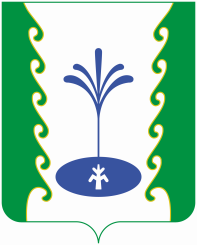 